Dessiner sa ville romaineLes  6 compétences : Prénom : Critères. avec difficulté avec aideSans difficulté avec aideSans difficulté avec aideAvec difficulté seulSans difficulté seulValidé par le prof.Vocabulaire : utiliser le nom des monuments romains.       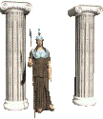 Utiliser au moins 4 monuments en situationLes monuments que j’ai dessinés : Les monuments que j’ai dessinés : Les monuments que j’ai dessinés : Les monuments que j’ai dessinés : Les monuments que j’ai dessinés : Utiliser les outils mathématiques correctement. 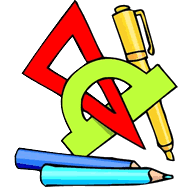 L’équerre pour les angles droits, le compas pour les cercles et la règle pour mesurer. Résoudre des problèmes de proportionnalité. 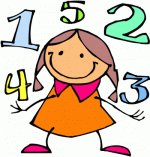 A partir de l’échelle 1cm sur la carte = 20 mètres dans la réalité, savoir construire sa ville.  Savoir tracer et montrer des droites perpendiculaires et parallèle. 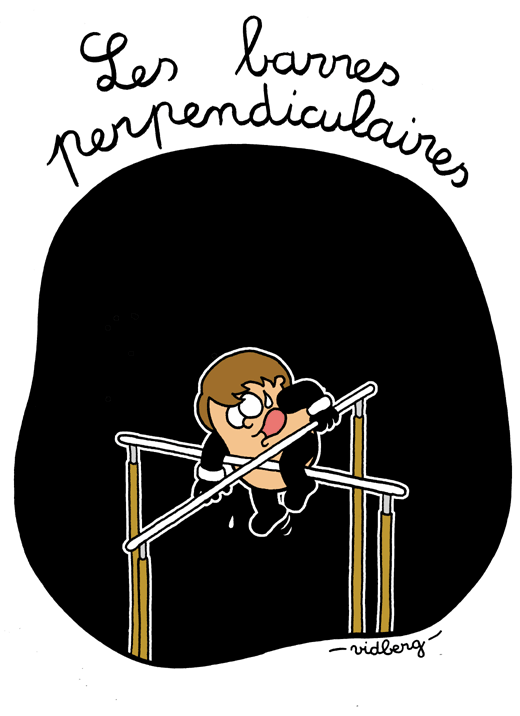  Nommer sur son plan quelques droites perpendiculaires et parallèles. Travailler avec soin. 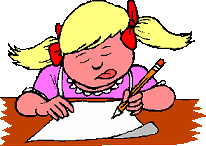 La carte doit être tracé proprement Légender une carte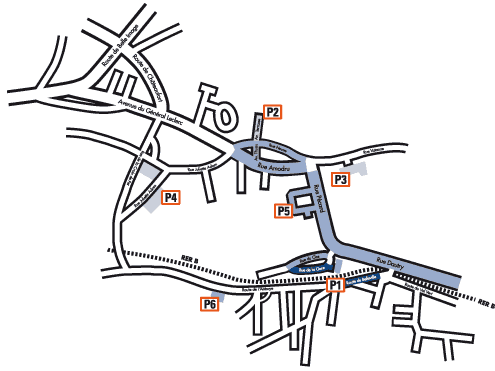  Mettre des numéros sur chaque monument pour les nommer en légende.Orthographier correctement les noms des monuments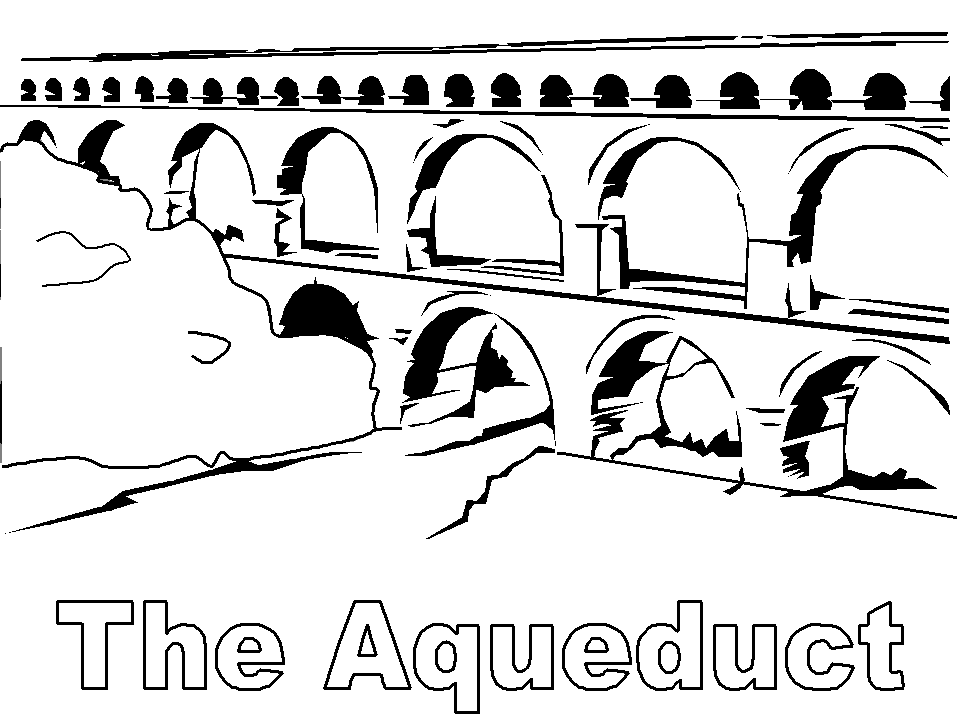 Les noms de monuments que je sais orthographier sans aide : Les noms de monuments que je sais orthographier sans aide : Les noms de monuments que je sais orthographier sans aide : Les noms de monuments que je sais orthographier sans aide : Les noms de monuments que je sais orthographier sans aide : 